ProjektisuunnitelmaDigiosaamisen vahvistamisen alusta sotealan ammattilaisilleJohanna Lahti, sairaanhoitotyö SXO21K2Maija Pavlova, bioanalytiikka SXJ21K2 Moona Pynninen, bioanalytiikka SXJ21K2Metropolia AmmattikorkeakouluMonialainen innovaatio projekti XX00DZ39-3009Oppimistehtävä8.12.2022Sisällys1	Johdanto	12	Projektin tausta ja tarve	12.1	Kirjallisuuteen ja tutkimuksiin perehtyminen	13	Projektin tavoitteet	23.1	Digituki-käsite	23.1.1	Miten tarjota Digitukea	23.1.2	Digituen eettisyys ja luottamuksellisuus	33.1.3	Digitukiverkosto	33.2	Erityistukea tarvitsevien asiakasryhmien tunnistaminen	44	Projektin lähtötilanteen kartoitus, kohderyhmä ja hyödynsaajat	54.1	Lähtötilanteen kartoitus	54.2	Kohderyhmä ja hyödynsaajat	74.3 Toteuttaminen ja toimintatavat	74.3	Aikataulu	84.4	Projektin toteuttamiseen osallistuvat	94.5	Projektin työnjako	94.6	Projektin resurssit	104.7	Kustannusarvio	104.8	Riskit ja riskien hallinta	105	Projektin tuotokset	105.1	ESR-rahoitushakemus	106	Projektiviestintä	127	Projektin arviointi	13Lähteet	1JohdantoTyömme keskittyy digiosaamisen vahvistamiseen terveydenhuollon ammattilaisille ja opiskelijoille. Koska digitaalinen kehitys on nopeaa, aiheuttaa se haasteita niin ammattihenkilöille kuin myös tavallisille kansalaisille, puhumattakaan yhteiskunnasta jo syrjäytyneille tai syrjäytymisvaarassa oleville. Projektin tavoitteenamme rakentaa hankehakua, jonka tavoitteena on kehittää ja vahvistaa terveydenhuollon opiskelijoiden ja ammattilaisten digitaitoja ja harjaannuttaa taitoja antaa digitukea.Projektin tausta ja tarveKirjallisuuteen ja tutkimuksiin perehtyminenTarve tähän projektiin lähti tilaajaltamme Sininauhaliitolta. Sininauhaliitto tekee työtä asunnottomien sekä päihde- ja mielenterveysongelmista kärsivien parissa. Liiton perustehtävä on tarjota asunnottomille koti ja tuki, tarjota päihdetukea sekä puolustaa heikossa asemassa olevien ihmisten oikeuksia. (Sininauhasäätiö 2022). Sosiaali- ja terveysministeriön mukaan syrjäytymistä ja köyhyyttä ehkäistään huolehtimalla peruspalveluista ja sosiaaliturvasta sekä vahvistamalla ihmisten osallisuutta ja työkykyä. (Sosiaali ja terveysministeriö 2022). Tässä vahvistamme välillisesti ihmisten osallisuutta ja työkykyä antamalla sosiaali- ja terveydenhuoltoalan opiskelijoille ja työntekijöille tietoa palveluista, joihin potilaita ja asiakkaita voi vaikeassa elämäntilanteessa.Sininauhasäätiön mukaan arviolta jopa yli miljoona suomalaista tarvitsee tukea digitaalisten sovellusten ja laitteiden käytössä, ja tämä korostuu etenkin asunnottomilla, vankilataustaisilla ja syrjäytyneillä, joilla on usein riittämättömät taidot ja välineet sähköiseen asiointiin. Tämä voi lisätä syrjäytymistä entisestään. (Sininauhasäätiö 2019). Samansuuntaisia lukuja esiteltiin THL:n vuonna 2018 julkaistun tutkimuksen mukaan viidennes vastaajista koki, ettei omannut riittäviä taitoja sähköisten palveluiden käyttämiseen ja 15 % ei ollut käytössä laitetta tai internetyhteyttä (THL 2018). Projektin tavoitteetProjektimme tavoitteena on edistää digiosaamisen juurtumista sosiaali- ja terveydenhuollon opiskelijoille ja ammattihenkilöstölle osaksi työnkuvaa. Projektin tuloksena luonnostellaan hankerahoitushakemus projektille. Hankkeen tarkoituksena on suunnitella oppimateriaalin sisältö, jota hyödynnetään opetuksen työvälineenä kouluissa sekä tulevaisuudessa täydennyskoulutuksena säännöllisesti työpaikoilla. Alustalla keskitytään ammattilaisten digiosaamisen vahvistamiseen, että myös oman osaamisen tunnistamiseen ja kehittämiseen digitaidoissa. Tavoitteena on oman digitaalisen roolin löytäminen ja sisäistäminen osaksi työnkuvaa sekä tarvittavien digitaalisten taitojen opettaminen ja vahvistaminen jo koulutusvaiheessa ammattihenkilöille. Kun ammattihenkilö osaa löytää ratkaisuja laitteiden käyttöön ja sähköiseen asiointiin ja tuntee palvelut, osaa hän tällöin myös ohjata ja tukea asiakasta digitaalisissa palveluissa ja näiden palvelujen löytämisessä.Digituki-käsiteProjektin tavoitteena on tuoda digituen eri muodot tutuksi sekä opiskelijoille että työntekijöille, jotta he tietävät mitä käsite digituki pitää sisällään. Tätä kautta digituen eri palveluita asiakkaalle osataan myös tarjota.Digituki on sähköisten palveluiden ja älylaitteiden käytön tukea, jonka tavoitteena on auttaa ja motivoida asiakasta kohti itsenäistä ja turvallista digipalveluiden, tietokoneiden ja älylaitteiden käyttöä. Digitukea on monenlaista. Lähitukea annetaan asiointipisteissä ja asiakkaan kotona. Etätukea voidaan tarjota chat-, puhelin- ja videopalveluiden kautta. Digituki voi olla myös koulutusta esimerkiksi kansalaisopistossa tai verkossa. Jokainen organisaation voi itse määrittää, minkälaista digitukea se tarjoaa. (Valtiovarainministeriö 2022.)Miten tarjota DigitukeaDigitukija auttaa asiakasta sähköisten palveluiden ja laitteiden käytössä. Tuen tavoitteena on, että jatkossa asiakas selviää käytöstä itsenäisesti, siksi on tärkeää kannustaa ja motivoida asiakasta jo ohjaustilanteessa tehdä asiat itse. Tukijan ei tarvitse osata kaikkea ja siksi olisi hyvä tietää oman osaamisen rajat, jotta asiakkaan osaa tarvittaessa ohjata muiden digituentarjoajien puoleen. Tukija ei koskaan käytä esimerkiksi asiakkaan salasanoja tai pankkitunnuksia. Älä siis hoida mitään asiakkaan henkilökohtaisia asioita hänen puolestaan, vaan ole kannustava, ystävällinen ja läsnä tilanteessa. Huomioi asiakkaan taitotaso ja huolehdi että asiakkaan ymmärrys säilyy koko opastuksen ajan. Jokaisella on oikeus päättää kuinka asioi. Digipalvelujen käyttöön ei siis tule pakottaa ketään, vaan siihen yritetään kannustaa ja rohkaista. Hyvä tapa kannustaa on esimerkiksi kertoa digitaitojen hyödyistä. (Digi- ja väestövirasto 2022)Digituen eettisyys ja luottamuksellisuusDigituen yhteydessä noudatetaan henkilötietojen kanssa samoja tietosuojalakeja ja vaitiolovelvollisuutta, kun jokapäiväisessä sotealan työssä. Toisen henkilön puolesta asioijilla on oltava tähän valtuutus. Toisen henkilön verkkopankkitunnuksia tai muita henkilökohtaisia tunnisteita ei tule koskaan käyttää asiakkaan puolesta edes opastuksen yhteydessä. (Suomi.fi) On huolehdittava, että asiakas ymmärtää, että opastuksen aikana voi digitukija nähdä hänen henkilötietojansa ja arkaluontoista tai muuten salassa pidettävää tietoa. Mikäli asiakas tämän hyväksyy voi opastus edetä normaalisti. Etätukea antaessa asiakasta ei koskaan saa pyytää käyttämään vahvaa tunnistautumista etähallinnan aikana. Kirjautumisen jälkeen voi jatkaa opastusta. (Digi- ja väestötietovirasto 2022.)DigitukiverkostoSuomessa toimii eri organisaatioista koostuva digitukea tarjoava digitukiverkosto. Se on tarkoitettu digituen tarjoajille, kehittäjille ja kaikille digituen parissa toimiville. Verkoston tavoitteena on kehittää digituen yhteisiä toimintatapoja, mitata ja arvioida digitukea, rakentaa digituen valtakunnallista verkostoa sekä vahvistaa digituen tunnettavuutta ja löydettävyyttä. Digituen verkoston jäsenorganisaatiot voivat käyttää valtakunnallista Digitukiverkoston jäsen -merkkiä (Kuva 1) toiminnassaan. Merkistä tietää, että organisaatio on mukana digituen tarjoamisessa tai kehittämisessä sekä on sitoutunut digituen eettisen ohjeistuksen noudattamiseen. (Digi- ja väestövirasto 2022) Verkoston toiminta on täysin vapaaehtoista. (Suomidigi 2020) Verkoston työtä ohjaa Digi- ja väestötietoviraston Digituen ryhmä. Hyvä esimerkki verkoston jäsenistä on julkiset kirjastot. (Kirjastot.fi 2022.) Digituen palvelupaikkoja voi hakea kätevästi Suomi.fi palvelun kautta (Digi ja väestövirasto 2022).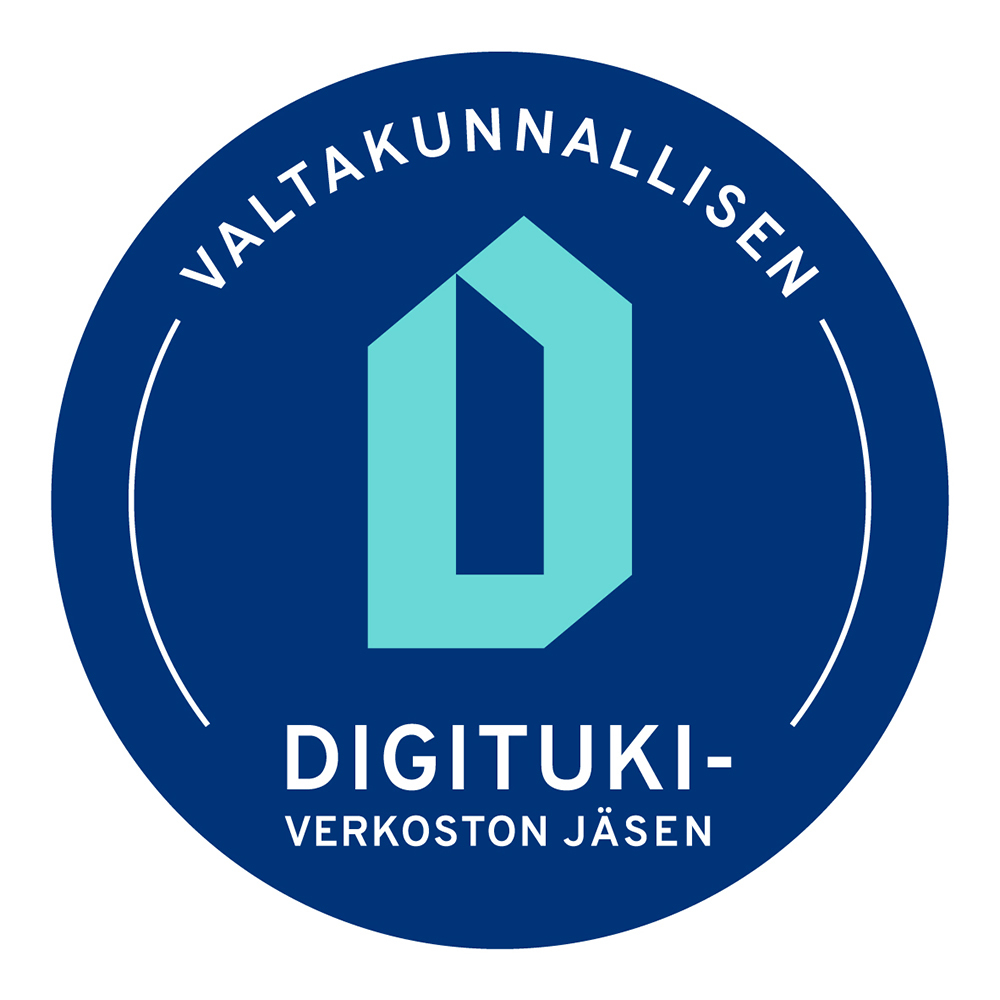 Valtakunnallinen Digitukiverkoston jäsen -merkki (Digi- ja väestövirasto 2022)Erityistukea tarvitsevien asiakasryhmien tunnistaminenSyrjäytymiselle voi olla monia syitä, se voi olla seurausta esimerkiksi työttömyydestä, köyhyydestä, mielenterveysongelmista, alkoholisoitumisesta tai joutumisesta yhteiskunnallisten vaikutusmahdollisuuksien ulkopuolelle. Syrjäytynyt ihminen ei kykene osallistumaan täysipainoisesti normaaleihin yhteiskunnan toimintoihin. Ihminen on altis syrjäytymiselle etenkin elämän muutosvaiheissa, kuten koulun tai opiskelun, työsuhteen tai parisuhteen päättyessä. (Sosiaali- ja terveysministeriö).Asiakkaalta kysyminen, riskien tunnistaminen, muutokseen motivoiminen ja edistymisen seuraaminen ovat puheeksi ottamisen peruskulmakiviä kunnioittavalla ja kannustavalla vuorovaikutuksella. (THL 2021). Vuorovaikutustilanteiden tulisi toteutua ilmapiirissä, jossa rohkaistaan autettavaa ongelmien kuvaamisessa ja helpotetaan saadun tiedon omaksumista. (Sosiaali- ja terveysministeriön Etene-julkaisu, 2011). Kysymällä asiakkaalta suoraan, on mahdollista löytää heidät, ketkä ovat motivoituneita ottamaan digitukea vastaan. Yhdenvertaisuuden toteutuminen kuntien palveluissa edistää oikeudenmukaisuuden ja osallisuuden kokemusta sekä asiakkaiden itsenäistä pärjäämistä, ja tämän tavoitteena on myös palvelutarpeen väheneminen. Palveluita olisi järkevää ja kustannustehokasta suunnitella siten, että ihmiset ohjautuvat oikeisiin palveluihin oikeaan aikaan. Yhdenvertaisuus perustuu lakiin. Yhdenvertaisuuslaissa säädetään yhdenvertaisuuden edistämisestä ja syrjinnän ehkäisemisestä. (THL 2022).Projektin lähtötilanteen kartoitus, kohderyhmä ja hyödynsaajatLähtötilanteen kartoitusToteutimme kyselyn sosiaali- ja terveysalan opiskelijoille ja työntekijöille Google Forms:illa, lähettämällä opiskelijatovereillemme ja työkavereillemme nimettömän kyselyn. Vastanneita oli 38, joista 57,9 % oli jo valmistuneita sosiaalialalla työskenteleviä ja 39,5 % terveysalan opiskelijoita Metropoliassa. Kyselyn perusteella havainnollistimme Sosiaali- ja terveysalan opiskelijoiden, ja jo valmistuneiden alalla työskentelevien digitaitoja ja heidän valmiuksiaan antaa digitukea ja heidän tuntemustaan keskeisimmistä alustoista.Seuraavassa tuloksia kyselystämme: Suurin osa vastaajista oli iältään 36–45 vuotiaita (36,8%) ja 26-35 vuotiaita (28,9%). Kyselyyn vastanneista vain vajaa puolet (44,7 %), koki digitaalisten taitojen olevan hyvin hallussa, kun taas 23,7 % koki digitaalisten erinomaisesti halussa. Lähes kolmannes (31,6 %) vastaajista oli sitä mieltä, että digitaalisissa taidoissa olisi parantamisen varaa. Jopa kolmannes vastaajista (31,6 %) oli sitä mieltä, että koulutuksessa tai työpaikan perehdytyksessä ei ole käsitelty juuri ollenkaan digitalisaation tuomia haasteita. Vain 3 % vastaajista koki, että digitalisaation tuomia haasteita on käsitelty kattavasti.Suurin osa vastaajista (76,3 %) tiesi mitä digituki tarkoittaa, mutta kuitenkin yksi viidesosa vastaajista (21,1 %) vastasi kyselyssä, että ei ole täysin varma mitä digituki pitää sisällään. Vastaajista 97,4 % oli sitä mieltä, että digituen tarve voi koskettaa meistä jokaista. Vastaajista suurin osa (55,2 %) vastasi kyselyssä tietävänsä eettiset vastuunsa digituen antajana. Kuitenkin myös suurelle osalle (44,8 %) eettiset vastuut digituen antajana olivat melko tuntemattomia.Nykyisillä taidoillaan vastaajista osasi ohjeistaa asiakasta seuraavilla alustoilla: Omakanta (vastaajista 97,1 %), Kela (vastaajista 82,9 %), Maisa (68,6%), Omaolo (62,9%), Vero.fi (54,3%). Vain vajaa puolet vastaajista osasi ohjeistaa asiakasta seuraavilla alustoilla Suomi.fi (42,9 %), TE-toimisto (42,9 %), Irti Huumeista Ry (22,9 %), Sosiaalihuolto (22,9%), Mieli Ry (20%), A-klinikka (17,1%).Vastaajista suurin osa (42,1 %) vastasi, ettei tiedä minne ohjaisi asiakkaan, joka tarvitsee henkilökohtaista digitukea. 39,5 % koki tietävänsä osittain, minne ohjata asiakkaan ja koki tarvitsevansa myös lisäkoulusta asiasta.Laboratorionvastauksien ohjeistamisessa internetin kautta suurin osa (63,2 %) koki osaavansa ilman ohjeita opastaa asiakasta ja loput vastaajista (36,8 %) vastasi osaavansa ohjeistaa, kunhan on hetken paneutunut itse ensin aiheiseen.Kuoleman kohtaamisen jälkeisissä palveluissa osasi antaa ohjeistusta asiakkaalle vain reilu kolmannes (34,5 %) vastaajista. Lähisuhdeväkivaltaa kokeneelle opastusta ja edelleen ohjausta osasi antaa vain reilu kolmannes (34,5 %) vastaajista. Asunnottomuuteen liittyvissä asioissa opastusta ja ohjausta osaisi antaa vajaa puolet vastaajista (41,4 %). Katkaisuhoitoon hakeutumisessa vastaajista osaisi antaa ohjeistusta ja opastusta hieman vajaa puolet (48,3 %). Yli puolet vastaajista (58,6 %) osaisi omasta mielestään antaa ohjeistusta työnhakuun liittyvissä ongelmissa asiakkaalle. Mielenterveydellisissä haasteissa vastaajista (79,3 %) osaisi antaa opastusta ja ohjeistusta asiakkaalle.Terveydenhoitoalalla meillä jokaisella pitäisi olla tieto ja taito ohjata asiakasta, olemmehan alan ammattilaisia. Tai ainakin meidän oletetaan olevan. Kyselyyn vastanneiden määrä oli vain 38, mutta jo se antoi kuvan digitaalisten alustojen opetustarpeesta ja siitä, kuinka heikkoa tieto ja taito on uudelleen ohjaamisessa digitaalisesti ja ylipäätänsä, minne ohjata asiakas, joka tarvitsee digitukea tai tukea erilaisissa tilanteissa elämässään. Meidän ei tarvitse osata kaikkea, mutta meillä pitäisi olla tietoa enemmän digitaalisista palveluista, jotta asiakas ei jää yksin kysymysten kanssa.Sosiaali- ja terveysalan eettistä perustaa kuvaillaan seuraavasti: Ammattilaisten tehtävä on huolehtia palvelujen laadusta, palvelukokonaisuuksien oikeudenmukaisesta tarjonnasta ja riittävästä jatkuvuudesta. Työtä tehdessään sosiaali- ja terveysalan ammattilaiset huomioivat asiakkaan ja potilaan iän, kehitystason ja voimavarat sekä kohdistavat erityishuomionsa herkästi haavoittuvassa tilassa oleviin asiakkaisiin. Sosiaali- ja terveysalan ammattilaisten osaaminen on ajan tasalla, heillä on mahdollisuus kehittyä työssään sekä kehittää työtään ja siihen liittyviä käytäntöjä. Tämä edellyttää sosiaali- ja terveydenhuollon työyhteisöltä ja johdolta sitä, että he tarjoavat työntekijöilleen tukea, perehdytystä ja turvallisuutta sekä koulutusmahdollisuuksia. (Sosiaali- ja terveysministeriön Etene-julkaisu, 2011).Henkilökunnalle ja erityisesti jo opintovaiheessa oleville opiskelijoille hyödyttäisi jo koulutuksen aikana antaa valmiuksia ja tietoa digituen erimuodoista sekä käytössä olevista digitaalisista alustoista, jotta asiakkaan digiohjaus olisi sujuvaa ja selkeää. Tällä hetkellä ne eivät koulutukseen kuulu.Kohderyhmä ja hyödynsaajatProjektin kohderyhmänä on sosiaali- ja terveydenhuollon alalla työskentelevät ammattilaiset sekä sosiaali- ja terveydenhuoltoalan opiskelijat. Digiosaamisen ja digitukemisen kautta heidän ammattitaitoaan vahvistetaan.Projektin hyödynsaajia ovat Metropolia ja mahdolliset muut oppilaitokset, sekä Sininauhaliitto ja mahdolliset muut yhteistyökumppanit, jotka projektiin lähtevät mukaan.Hyödynsaajia ovat myös kaikki asiakkaat, jotka eivät itse osaa käyttää tai tarvitsevat tukea digitaalisten palvelujen kanssa. Hankkeen tarkoituksena on erityisesti tunnistaa ja kiinnittää huomiota asunnottomuutta kokeneisiin, päihderiippuvaisiin, vakavasti vähävaraisiin ja muuten heikommassa asemassa oleviin. Asiakkaan osallistaminen omaan elämäänsä digitaitojen kautta vähentää syrjäytymistä ja antaa valmiuksia itsenäiseen asioiden hoitamiseen.4.3 Toteuttaminen ja toimintatavatAloitimme projektin ideoinnin keskustelemalla ryhmäläisten kesken ensin hankkeellemme annetuista tavoitteista. Pääsimme yhteisymmärrykseen, että tavoitteenamme on kehittää ammattihenkilökunnalle opetusvaiheessa käytettävä digimoduuli. Moduulin opetusalustan tavoite on antaa ammattilaisille valmiuksia kohdata erityisavun piirissä olevat asiakkaat, kehittää ammattihenkilöstön halua ja valmiuksia antaa digitukea sekä motivoida heitä siihen. Kokosimme kolme erilaista kokonaisuutta esiteltäväksi tilaajallemme, joista he saivat valita mieleisensä, jotta tehtävä vastaisi meille annetun projektin tavoitteita. Valitussa moduulissa asiakaskunta käydään läpi, jotta opitaan tunnistamaan erikoisavun tarpeessa olevat ihmiset eli kohderyhmä. Valitussa moduulissa ammattihenkilön omia taitoja kehitetään tasolle, jotta ammattilainen osaa antaa digitukea omien taitojen rajoissa ja ohjata edelleen muihin palveluihin, joita erityisryhmässä oleva asiakas voi tarvita.Projektiin kuului konseptointi, johon tiivistimme asiat, joita moduulissa käsitellään. Konseptointia teimme ryhmänä yhdessä ja osittain jaetuin tehtävin, jotka kävimme vielä yhdessä läpi keskustellen. Tilaajien ja opettajan kanssa keskustelimme konseptoinnin aikana sisällöstä ja ideoista sisällön parantamiseksi. Projektisuunnitelmaan avasimme sisällöt, jotka konseptoinnissa olimme päättäneet ottaa moduulin pääaiheiksi sekä mietimme ESR-hankerahoituksen viitekehykseen tulevia asioita.Suunnittelimme koulumme järjestämille Minno-festeille Myyrmäen kampukselle YouTube videon sekä Powerpoint esityksen. Näissä molemmissa kävimme lyhyesti läpi projektimme idean, tarpeen, kohderyhmän sekä tilaajatahon läpi. Esitys kampuksella sujui selkeästi ja suunnitellusti. Lisäksi kampuksella esittelimme ideaamme projektista kiinnostuneille pöytämme äärellä. YouTube video pyöri taustalla muiden innovaatio videoiden kanssa, joita pystyi seuraamaan screeniltä. AikatauluProjektin toteuttamiseen osallistuvatMonialaisessa innovaatioprojektissa mukana olivat Metropolian AMK:sta sairaanhoidon opiskelija Johanna sekä Metropolian AMK:sta bioanalytiikan opiskelijat Maija ja Moona. Tilaajana projektissa on Sininauhaliitto. Heitä edustivat projektissa projektipäällikkö Päivi ja projektityöntekijä Satu. Metropolian opiskelijoiden opettajana projektissa toimi lehtori Sylvia.Projektin työnjakoSininauhaliitto toimi projektissa tilaajana ja asiantuntija-apuna moduulin sisällön tavoitteista ja asiasisällöstä. Tapaamiset Teams:issä viikoittain, mahdollistivat yhteistyön ja tiedon jakamisen Metropolian opiskelijoiden, opettajan sekä Sininauhaliiton edustajien välillä. Opiskelijat ideoivat ja suunnittelivat työn koululta saatujen annettujen ohjeiden mukaisesti hyödyntäen ja käyttäen tilaajalta saatuja ideoita ja tavoitteita. Opiskelijat työskentelivät sekä ryhmässä että itsenäisesti. Valmiit tuotokset käytiin yhdessä läpi tilaajien ja opettajan kanssa, ja niihin tehtiin vielä muutoksia, jos oli tarveProjektin resurssitTyöaikamme projektissa sijoittui seitsemän viikon ajan maanantaista torstaille klo 8–16 välille. Ajan käytimme projektin suunnitteluun, tapaamisiin, projektin tehtävien tekemiseen, ideoimiseen sekä Minno-festeille valmistautumiseen tekemällä YouTube videon sekä Powerpoint esityksen. KustannusarvioKustannuksia projektissa ei ollut, koska Monialainen innovaatioprojekti on yksi koulutukseemme kuuluva kurssi, jonka tavoitteiden mukaan projektia ja hankehakemusluonnosta työstimme opiskelijoina. Riskit ja riskien hallintaProjektin alussa opiskelijoita oli viisi, mutta jo ensimmäisten viikkojen jälkeen opiskelijoita oli jäljellä enää kolme. Riskinä projektille, joka on myös koulukurssi, on opiskelijoiden eri motivaatiot kurssin suorittamiseen sekä erilaiset elämäntilanteet. Opiskelijoiden vähenemisen vuoksi työtaakka ja vastuu kasvoi jäljellä olevilla opiskelijoilla. Riskeinä koimme myös etätyöskentelyn ongelmat ja aikataulujen sovittamisen yhteen. Ratkaisimme asian sopimalla työnjaosta etukäteen ja sopimalla yhteiset pelisäännöt projektin alussa, joihin jokainen ryhmäläinen sitoutui.Riskeinä ja haasteina projektissamme koimme olevan myös digitaalisen tiedon nopean muuttumisen, uusien hyvinvointialueiden tuomat muutokset ja uusien palveluiden saatavuuksien lisääntymisen. Se minkä opimme tänään, voi vuoden päästä olla jo ”vanhaa tietoa”. Tämä on kuitenkin samalla juuri se syy, jonka vuoksi sosiaali- ja terveysalalla on tarvetta jatkuvasti kehittää digiosaamista.Projektin tuotoksetESR-rahoitushakemusTavoitteenamme on luonnostella ESR-rahoitushakemus Osaava Suomi ohjelmakauden hankehakuajan puitteissa. Toimintakauden 2021–2027 ESR (Euroopan sosiaalirahaston) eritystavoitteissa työmme linkittyy yhdenvertaiseen osallisuuteen (Työ- ja elinkeinoministeriö 2022, 87), ja sen perusteella voidaan myöhemmin työn tilaajatahon Sininauhaliiton puolelta tehdä ESR-hankerahoitushakemus.  Yhdenvertaisen osallisuuden tavoitteena on vahvistaa heikoimmassa työmarkkina-asemassa ja suurimmassa huono-osaisuusriskissä olevien henkilöiden, kuten rikosseuraamusasiakkaat, asunnottomat, päihteidenkäyttäjät, mielenterveyskuntoutujat ja tulottomat. Edistää aktiivista toimijuutta ja osallisuutta. Varhainen puuttuminen ja tuki edistävät työttömyys- ja syrjäytymiskierteen katkaisemista sekä ehkäisevät koulunkäynnin tai opiskelun keskeytymistä sekä edistävät ja parantavat huonompiosaisten terveyttä, hyvinvointia ja työ- ja toimintakykyä. (Työ- ja elinkeinoministeriö 2022, 87)Rahoituksen saavissa hankkeissa tavoitteena olisi saada riittävästi voimavaroja pyrkiä aktiivisesti parantamaan omaa ja tarvittaessa läheisten elämäntilannetta. Palveluista tulisi tehdä esteettömiä ja saavutettavia. Ammattilaisten osaamista, keskinäistä yhteistyötä ja verkostotyöskentelyä tulisi kehittää, samoin kuin kehittää ja juurruttaa monialaisia, oikea-aikaisia, saavutettavia palveluita sosiaali- ja terveysalan kentällä. Tavoitteena olisi edistää sekä ammattilaisten että myös kolmannen ja neljännen sektorin viranomaisten välistä yhteistyötä ja osaamista heikompiosaisten ryhmien palveluiden ja yhteiskuntaan kiinnittymisen parantamiseksi. (Työ- ja elinkeinoministeriö 2022, 89) Tässä projektissa kehitämme työntekijöiden osaamista tunnistaa syrjäytyneet tai sen vaarassa olevat. Edistämme myös ammattilaisten ja sektoreiden välistä yhteistyötä suunnittelemalla alustan, jossa opetetaan mihin asiakasta voidaan ohjata edelleen, jos hänellä on jokin syrjäytymistä ja osattomuutta edistävä tekijä taustalla, kuten päihteiden käyttöä ja asunnottomuutta. Alustan tavoitteena on myös kehittää ammattilaisten taitoja antaa asiakkaalle digitukea, jotta asiakas saisi riittäviä taitoja osatakseen hoitaa omia asioitansa digitaalisesti. Tällä tavoin he pääsevät paremmin avun ja palveluiden piiriin, minkä toivotaan vähentävän syrjäytymisestä ja osattomuudesta aiheutuvia haittoja. Yhteistyötahot, jotka voisivat lähteä viemään projektia käytännön tuotteeksi eli digitaaliseksi alustaksi, voisivat tulla Metropolian tieto- ja viestintätekniikan opintolinjalta opiskelijaprojektina. Sisällön tuottamiseksi tarvitsisi myös konsultoida tahoja, joita oppimismateriaali tulisi koskemaan, esimerkiksi mielenterveyden ja päihdepalvelujen tarjoajia. ProjektiviestintäProjektin aikana opiskelijoilla oli käytössä keskenään yhteinen viestintäkanava, jossa ideoimme, suunnittelimme, keskustelimme ongelmista, tehtävistä, aikatauluista, poissaoloista, korvaustehtävistä poissaolon vuoksi ja muuten omasta tilanteesta. Yhteisen viestintäkanavan lisäksi pidimme säännöllisesti kokouksia Teams:issa, jossa suunnittelimme ja koostimme yhdessä projektiin kuuluvia tehtäviä. Opettajan kanssa keskustelimme pääasiassa digitaalisia alustoja käyttäen, eli Teams:issä, Zoomissa, sähköpostitse sekä myös kasvokkain tilaajatapaamisen yhteydessä Metropolian kampuksella. Tilaajien kanssa olimme yhteydessä pääasiassa Teams:issä, jonne olimme sopineet etukäteen viikoittaiset tapaamisemme opettajajohtoisesti. Tapasimme tilaajamme Myllypurossa Metropolian kampuksella, jonne tilaajatapaaminen oli etukäteen sovittu. Projektin tuotokset kirjasimme projektisuunnitelmaamme.Projektin arviointi Projektin alussa tapasimme videoyhteydellä tilaajatahon, ja kuulimme, mitä he tilaajina toivoisivat saavansa, ja sen perusteella ideoimme tuotettamme. Ideoinnin eri mahdollisuuksista olisi voinut toteuttaa ehkä toisin, nyt ideaehdotukset olivat hyvin samankaltaisia, eikä tullut ns. uusia villejä ideoita, niin kuin oli alun luennoilla puhetta. Toki aihe oli melko määritelty jo tilaajatahon puolelta. Valittavasta ideasta keskusteluun olisi voinut käyttää enemmän aikaa, sillä alkuun kaikille ryhmän jäsenille ei ollut aivan selvää, minkälaista tuotetta lähdettiin kehittämään ja viemään eteenpäin, mikä aiheutti haasteita. Myös työnjakoa läpi tehtävän olisi voinut toteuttaa eri tavalla, sillä meillä oli ryhmässä erilaisia toimijoita, mikä näkyi tehtävien toteutuksessa. Viestintä opettajan ja työelämätilaajien kanssa sujui selkeästi ja saimme vastauksia mieltä askarruttaviin kysymyksiin. 
Projektin lopputulos on selkeä. Tavoitteenamme oli luoda raamit ERS-hankehakemukselle. Toimme työssämme esiin pohdintaa siitä, miksi tämän projektin sisältö vastaa ESR-rahoituksen saamisen edellytyksiä. Pääsimme tavoitteeseemme ja rakensimme hankehakemus luonnoksen. Tämän projektin lopputuloksena mielestämme työelämäkumppani Sininauhaliitto voi lähteä viemään ESR-hankehakemusta eteenpäin. Projekti oli kaiken kaikkiaan haastava, mutta myös mielenkiintoinen. Olemme tyytyväisiä lopputulokseen ja toivomme näkevämme digituen ja digitaalisuuden juurtumisen tulevaisuudessa osana opinto-ohjelmaa ja työpaikallamme osana työnkuvaamme.LähteetDigi- ja väestötietovirasto 2022. Digituen eettinen ohjeistus. <https://dvv.fi/digituen-eettinen-ohjeistus> Viitattu 29.11.2022Digi- ja väestötietovirasto 2022. Digituen toimijoiden verkosto. <https://dvv.fi/digituen-toimijoiden-verkosto> Viitattu 7.12.2022Digi- ja väestötietovirasto 2022. Digituki verkostomerkki.  <https://dvv.fi/digituki-verkostomerkki> Viitattu 7.12.2022ETENE-julkaisuja 32. Sosiaali- ja terveysministeriö 2021. Helsinki. <https://julkaisut.valtioneuvosto.fi/bitstream/handle/10024/70260/URN_ISBN_978-952-00-3195-4.pdf?sequence=1&isAllowed=y> Viitattu 28.11.2022.Hyppönen, Hannele & Aalto, Anna-Mari & Reponen, Jarmo, & Kangas, Maarit & Kuusisto-Niemi, Sirpa & Hemoniemi, Tarja. 2018. Terveyden ja hyvinvoinnin laitos. Kansalainen-pystyn itse? Kokemuksia sosiaali- ja terveyshuollon sähköisistä palveluista kansalaisille. Saatavilla: <https://www.julkari.fi/bitstream/handle/10024/135932/URN_ISBN_978-952-343-040-2.pdf?sequence=1&isAllowed=y>. Viitattu 18.11.2022Kirjastot.fi 2022. Yleisten kirjastojen digihanke. <https://www.kirjastot.fi/osaamisen-kehittaminen-ja-digituki?language_content_entity=fi> Viitattu 7.12.202Sininauhaliitto. 23.10.2019. STT info. Digitaaliset oikeudet ovat jokaisen kansalaisen perusoikeuksia - myös yhteiskunnan laidoilla. Saatavilla: <https://www.sttinfo.fi/tiedote/digitaaliset-oikeudet-ovat-jokaisen-kansalaisen-perusoikeuksia-myos-yhteiskunnan-laidoilla?publisherId=3699&releaseId=69867907>. Viitattu 18.12.2022Sininauhasäätiö. 2022. Säätiö konserni. Saatavilla: <https://www.sininauhasaatio.fi/sininauhasaatio/saatio-konserni/> Viitattu 18.11.2022Sosiaali- ja terveysministeriö 2022. Syrjäytymisen ja köyhyyden ehkäiseminen. <https://stm.fi/syrjaytymisen-ja-koyhyyden-ehkaisy>. Viitattu 1.12.2022Suomi.fi 2022. Digituki. Digi- ja väestötietovirasto 2022. Päivitetty 27.10.2022. <https://www.suomi.fi/kansalaiselle/oikeudet-ja-velvollisuudet/digituki-ja-hallintopalvelut/opas/digitukea-asiointiin-ja-laitteiden-kayttoon/digituki> Viitattu 29.11.2022Suomidigi 2020. Jokainen osallistuu omalla tavallaan digituen verkostoon. Päivitetty. Päivitetty 28.10.2020. <https://www.suomidigi.fi/ohjeet-ja-tuki/digituki/digituen-hyvat-kaytanteet/jokainen-osallistuu-omalla-tavallaan-digituen-verkostoon> Viitattu 7.12.2022Terveyden- ja hyvinvoinninlaitos 2022. Hyvinvoinnin ja terveyden edistämisen johtami-nen. Osallisuuden edistäminen. <https://thl.fi/fi/web/hyvinvoinnin-ja-terveyden-edistamisen-johtaminen/osallisuuden-edistaminen>. Viitattu 1.12.2022Työ- ja elinkeinoministeriö 2022. Uudistuva ja osaava Suomi 2021–2027 EU:n alue- ja rakennepolitiikan ohjelma. < https://rakennerahastot.fi/documents/91635434/120111163/2_FI+Ohjelma+asiakirja_4.4.2022+fi.pdf/e00f01e7-8ec1-e752-3f70-8bbeb365795c/2_FI+Ohjelma+asiakirja_4.4.2022+fi.pdf?t=1652244978180> Viitattu 24.11.2022Valtiovarainministeriö 2022. Digituki ja digituen toimintamalli. <https://vm.fi/digituki-ja-digituen-toimintamalli> Viitattu 29.11.2022ViikkoTehtävät ja tapaamiset1Projektin aloitusRyhmäjako, ryhmään tutustuminen, tilaajatapaaminen Ideoinnin teoriaa ja ideointia, erilaiset projektivaihtoehdot2Projektisuunnitelman tekemisen teoria, projektisisällön suunnittelua ja tiedonhankintaa3Suunnitelman läpikäyminen tilaajan kanssa, tilaajan toiveiden mukaisia täydennyksiä suunnitelmaan 4Tapaaminen tilaajien kanssa koululla, sisällön läpikäyminen ja keskustelu siitä syntyneistä täydennysehdotuksista5Projektisuunnitelman tekoa ja ESR-hankehakemuksen muotoilua.6Projektisuunnitelman tekoa ja Minno-festeille valmistautumista. Powerpoint esityksen ja YouTube videon tekeminen. 7Minnofest: projektimme esittely Picha kucha tyylillä sekä aiheemme tuominen esiin Minnofesteillä. YouTube videon julkaiseminenTarveTavoitteetToimenpiteetTuloksetSote-kenttä digitalisoituu, kun palveluita kehitetään digimuotoonParantaa ja ylläpitää sote-henkilöstön tietotaitoa keskeisissä alustoissaSelvitetään ESR-hankehakemuksen perusteet tälle projektilleDigimoduuli, jossa opetetaan sote-opiskelijoita ja -henkilöstä tunnistamaan tukea tarvitsevatTyöelämäkumppanimme ja tekemämme kyselyn tulosten perusteella sote-alan henkilökunnalla on parannettavaa tietotaidossa ohjata asiakasta eteenpäin vaikeissa elämäntilanteissa, sekä neuvoa asiakasta keskeisissä sote-alan digialustoissa Parantaa sote-henkilöstön valmiuksia tunnistaa avun tarvitsijat, jotka ovat valmiita ottamaan apua vastaanSelvitetään yhteistyökumppanit toteuttamaan digialustaParantaa sote-henkilöstön tietotaitoa ohjata asiakasta oikeaan paikkaan saamaan apuaLuodaan sisältöraamit digialustaan